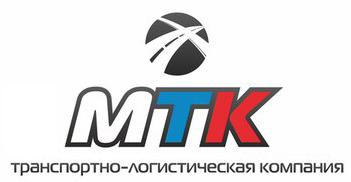                                        ЗАЯВКА на перевозку грузов                                                                                __ . __ . 20__ г.1.Наименование грузоотправителя2.Адрес погрузки3.Контактное лицо, телефон на погрузке4.Дата, время погрузки, выгрузки5.Груз (характер)6.Вес, объем7.Наименование грузополучателя8.Адреса разгрузки9.Контактное лицо, телефон10.Способ погрузки/выгрузки11Плательщик12Стоимость перевозки, форма оплаты13.Ф.И.О. водителя и паспортные данные (заполняется перевозчиком)14.Данные на автомобиль (заполняется перевозчиком)Заказчик:Заказчик:Заказчик:Перевозчик:ИП Москвин Сергей АлександровичЮридический адрес 625025, г. Тюмень, ул. Интернациональная д. 138/102Почтовый адрес: 640027, г.Курган, а/я  № 3582ИНН 450106704578БАНК ПАО «БАНК УРАЛСИБ»Р/с 40802810224200001075К/с 301018101657700000446БИК 046577446